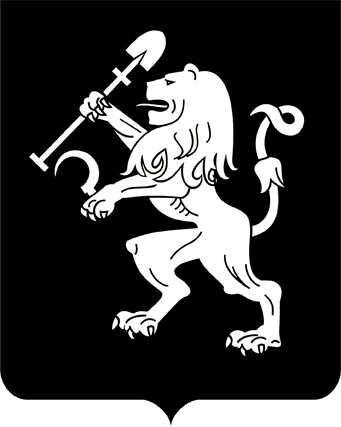 АДМИНИСТРАЦИЯ ГОРОДА КРАСНОЯРСКАПОСТАНОВЛЕНИЕОб утверждении тарифа на регулярные перевозки пассажиров и багажа муниципальным пассажирским электрическим транспортом по городским маршрутам регулярных перевозок в городе КрасноярскеНа основании решения городской комиссии по рассмотрению           тарифов (цен) (протокол от 01.02.2016 № 1), в соответствии с постановлением Правительства Красноярского края от 19.01.2016 № 8-п                  «Об утверждении предельных тарифов на регулярные перевозки пассажиров и багажа городским наземным электрическим транспортом                 по муниципальным маршрутам городского сообщения на территории Красноярского края», решением Красноярского городского Совета               от 22.12.2006 № 12-263 «О порядке установления тарифов (цен)               на услуги муниципальных предприятий и учреждений», руководствуясь ст. 41, 58, 59 Устава города Красноярска, ПОСТАНОВЛЯЮ:1. Утвердить тариф на регулярные перевозки пассажиров и багажа муниципальным пассажирским электрическим транспортом по городским маршрутам регулярных перевозок в городе Красноярске в размере 19 (девятнадцать) рублей. 2. Признать утратившими силу:постановление администрации города от 26.12.2012 № 648                 «Об утверждении предельного тарифа на регулярные перевозки пассажиров и багажа муниципальным пассажирским электрическим транспортом по городским маршрутам регулярных перевозок в городе              Красноярске»;постановление администрации города от 03.04.2014 № 188                  «Об утверждении предельного тарифа на регулярные перевозки пассажиров и багажа муниципальным пассажирским электрическим транспортом по городским маршрутам регулярных перевозок в городе            Красноярске».3. Настоящее постановление опубликовать в газете «Городские новости» и разместить на официальном сайте администрации города.4. Постановление вступает в силу со дня его официального опубликования.Глава города	                                                                   Э.Ш. Акбулатов12.02.2016№ 87